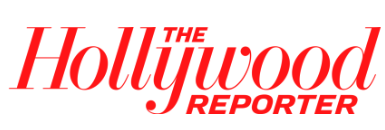 Feburary 26, 2016https://www.hollywoodreporter.com/video/grammys-2016-andra-day-ellie-865816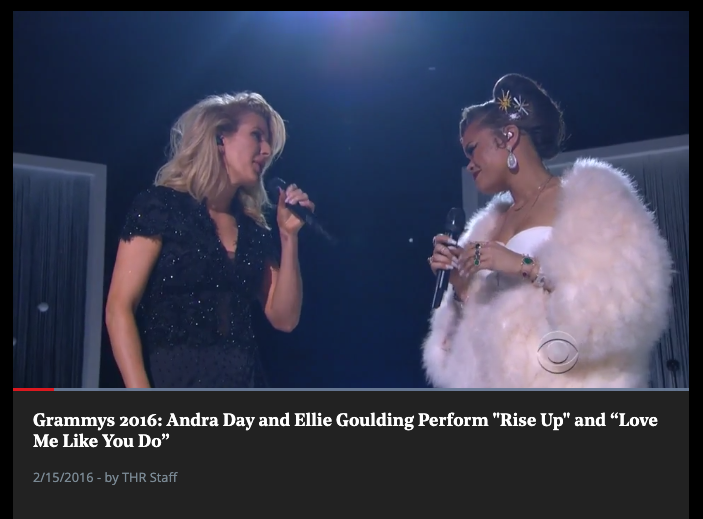 